Lesson 19:  Exploiting the Connection to TrigonometryClasswork Opening ExerciseA polar grid is shown below.  The grid is formed by rays from the origin at equal rotation intervals and concentric circles centered at the origin.  The complex number  is graphed on this polar grid.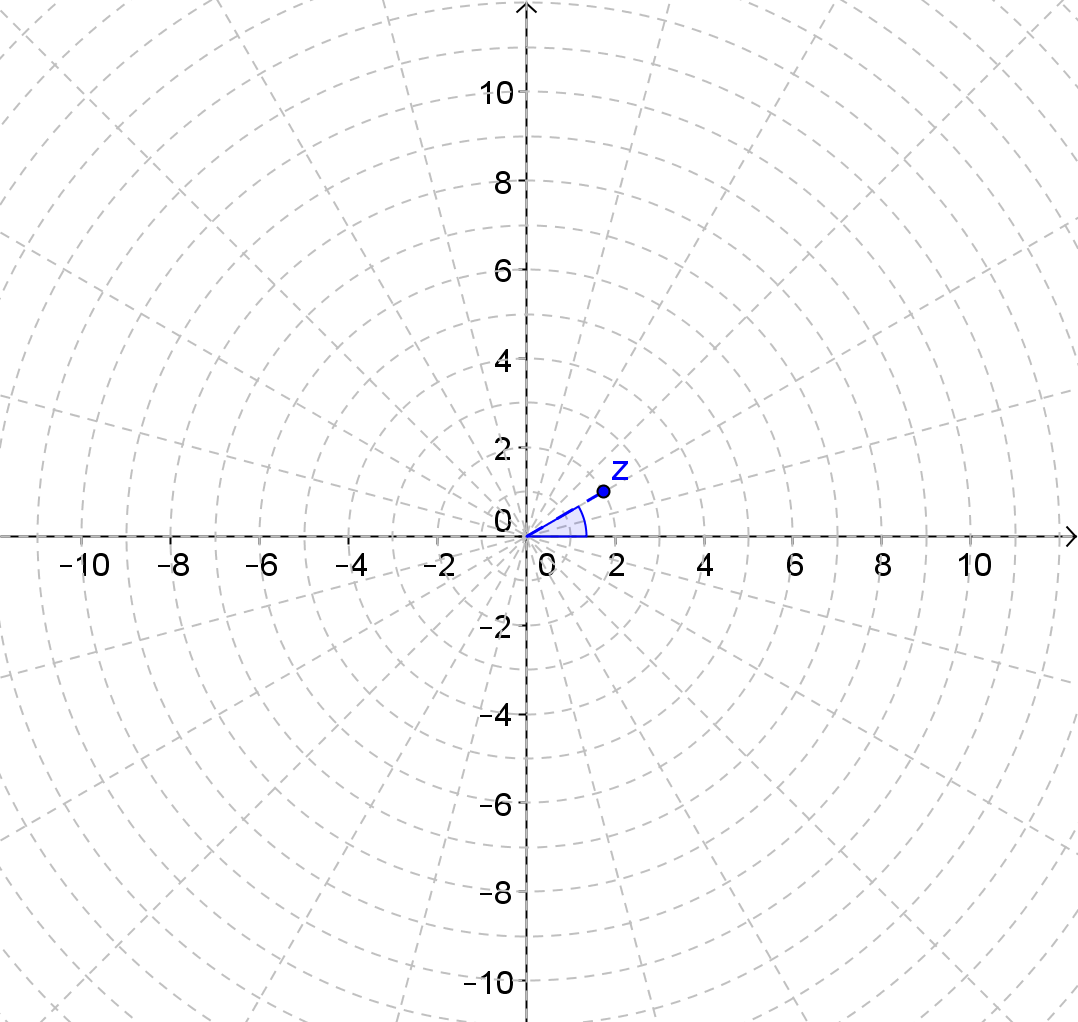 Use the polar grid to identify the modulus and argument of .Graph the next three powers of  on the polar grid.  Explain how you got your answers.Write the polar form of the number in the table below, and then rewrite it in rectangular form.Exercises 1–3The complex numbers  and  are graphed below.  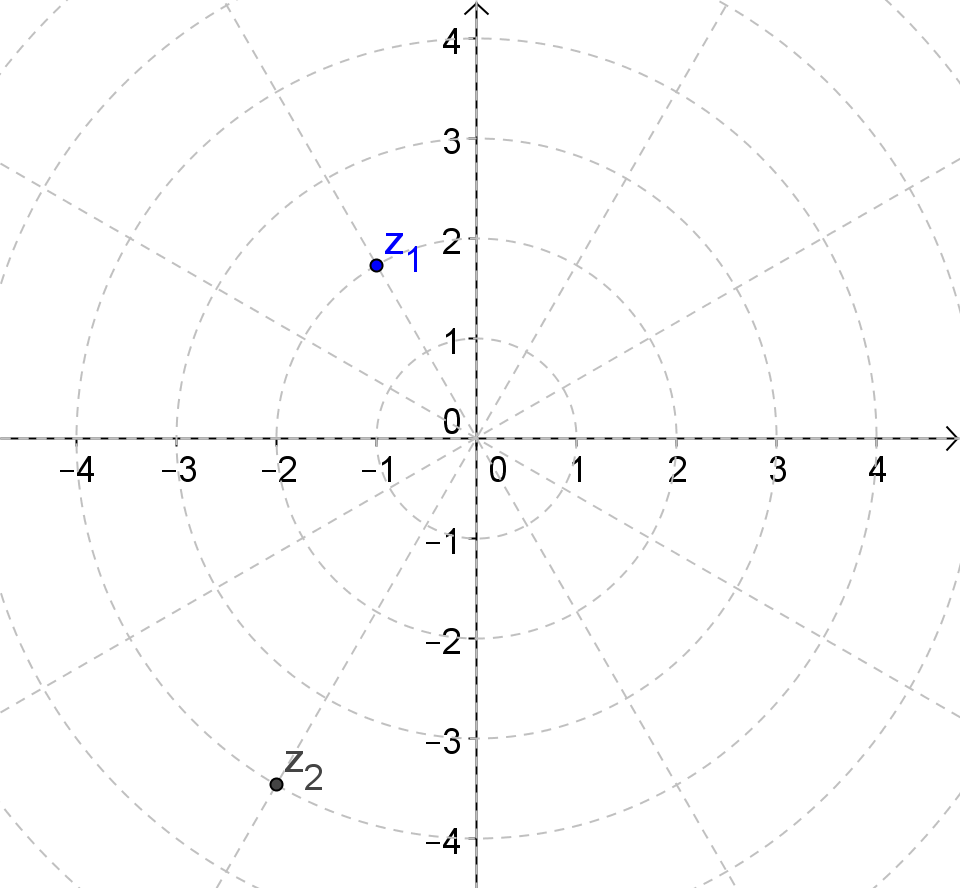 Use the graph to help you write the numbers in polar and rectangular form.Describe how the modulus and argument of  are related to the modulus and argument of
. Why could we call  a square root of ?Example 1:  Find the Two Square Roots of a Complex NumberFind both of the square roots of .Exercises 4–6Find the cube roots of .Find the square roots of .Find the cube roots of .Problem Set For each complex number what is ?For each complex number, what are the square roots of ? 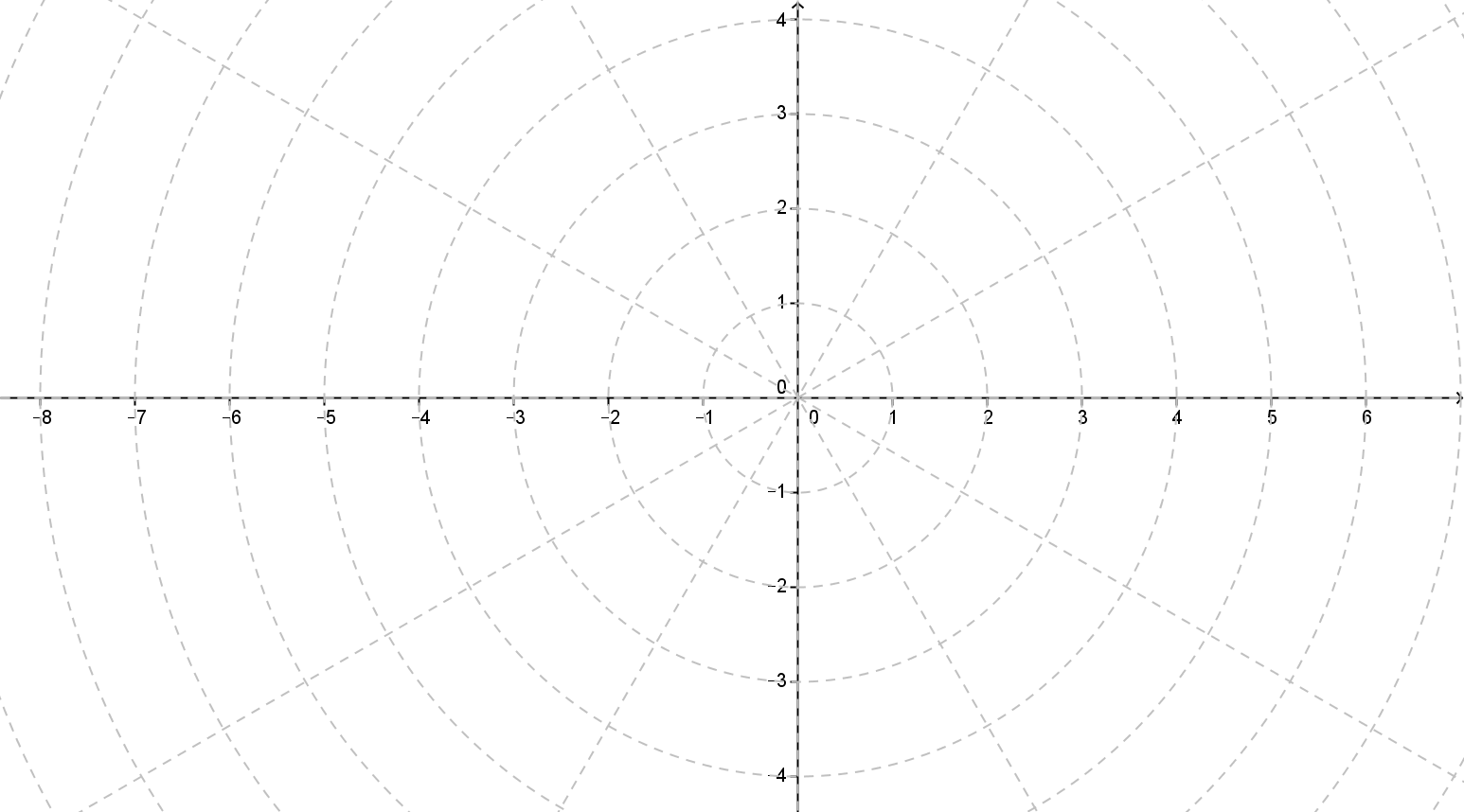 For each complex number, graph , , and  on a polar grid. What are the cube roots of What are the fourth roots of What are the square roots of ?Find the square roots of .  Show that the square roots satisfy the equation.Find the cube roots of .  Show that the cube roots satisfy the equation .Power of Polar FormRectangular Form